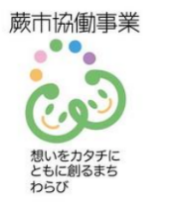 　　　　　　　　　　　　　　　　　　申込年月日：　令和　　年　　月　　日流したい順番に写真の裏に①～⑥を書いて提出願います。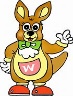 （写真映像（jpg）提供の場合は１～６と流したい順番数字の名前を付けてください）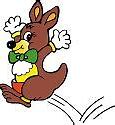 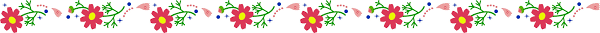 　NPO法人わらび市民ネット欄申込団体名申込者名連絡先電話連絡先ﾒｰﾙ写真No.写真に対するコメントを１０文字以内でお願いします。申込受付　動画作成 動画確認  YouTube　QRﾊﾟﾝﾌ最終確認